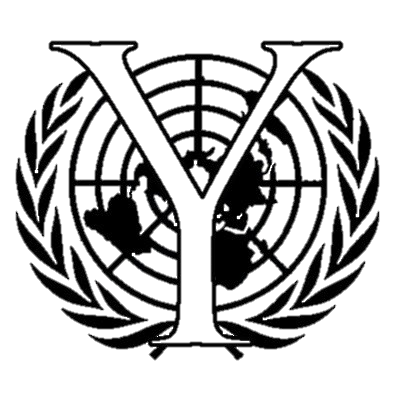 Yale International Relations Association 2018-2019 Financial Aid Application FormLast updated: September 26, 2018Please email the completed form to Eujin Jang at treasurer@yira.org.To lower barriers for participation in YIRA, all Yale students who receive financial aid from the university are eligible to receive comparable financial assistance to participate in YIRA programs. This aid can be utilized for all costs incurred to participate fully in a YIRA program, as designated and approved by the program leader to be necessary expenses. We encourage and welcome all Yale students seeking financial assistance to apply.Please note that in order to be eligible for financial aid, a YIRA member must provide a screenshot from Yale Student Information Systems about their International Summer Award (ISA) percentage eligibility. The student will receive the ISA percentage of expenses required to participate fully in a YIRA program. Please answer the following questions as accurately and specifically as possible. Applicants will be contacted via email to confirm receipt upon submission within 48 hours. YIRA reserves the right to request original documents and additional documentation if deemed necessary. The application and all information you provide is completely confidential, and will only be accessible to the YIRA President (Muriel Wang ‘20), the YIRA Treasurer (Eujin Jang ‘20), and the Head of the program in which you are involved.Part I. Applicant Information Name:Yale Email Address:Phone Number:YIRA Program:YIRA Program Contact:Part II. Financial Aid QuestionPlease indicate how much financial aid you are requesting from YIRA. Provide a list of all costs you will incur for your participation in the YIRA program. Be as specific and accurate as possible, including ground transportation and food expenses.Please consult your program head when making these estimations.Often, hidden travel costs may include: passport application fees, non-included meals, visas, cab fare, train fare, baggage fees on planes, and immunizations. Please read more about country-specific travel information for U.S. citizens.If you are travelling internationally, please read the YIRA Travel Document for more information.Please provide a screenshot from Yale Student Information Systems about your International Summer Award (ISA) percentage eligibility.  If you would like to chat about this in person instead, please contact Eujin Jang at treasurer@yira.org.Is there anything else we should take into consideration when reviewing your application? For example: your home government is paying for all or part of your tuition.